Жил-был Заяц в лесу и всего боялся. 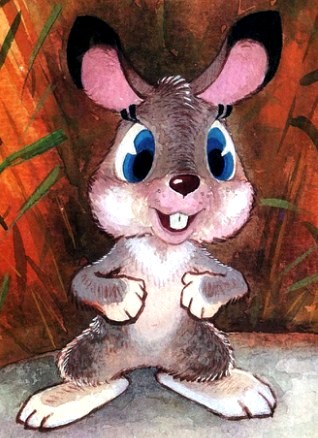 Боялся Волка, боялся Лису, боялся Филина. 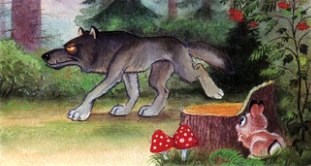 И даже куста осеннего, когда с него осыпались листья,— боялся.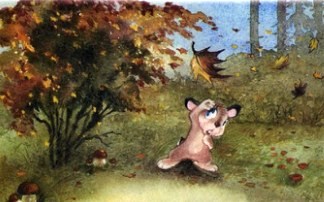 Пришел Заяц к Черному Омуту.— Черный Омут,— говорит,— я в тебя брошусь и утону: надоело мне всех бояться!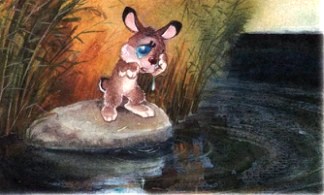 — Не делай этого, Заяц! Утонуть всегда успеешь.А ты лучше иди и не бойся!— Как это? — удивился Заяц.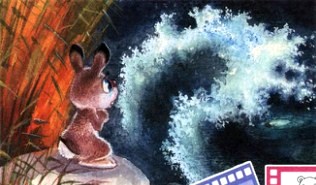 — А так. Чего тебе бояться, если ты уже ко мне приходил, утонуть решился? Иди — и не бойся!Пошел Заяц по дороге, встретил Волка.— Вот кого я сейчас съем! — обрадовался Волк.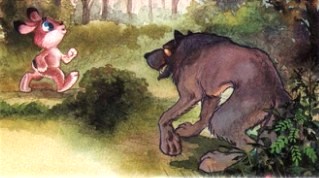 А Заяц идет себе, посвистывает.— Ты почему меня не боишься? Почему не бежишь? — крикнул Волк.— А что мне тебя бояться? — говорит Заяц.— Я у Черного Омута был. Чего мне тебя, серого, бояться?Удивился Волк, поджал хвост, задумался. Встретил Заяц Лису.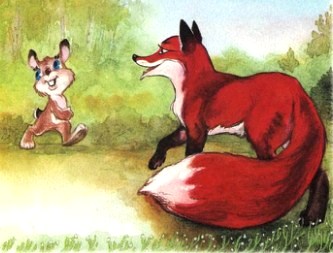 — А-а-а!..— разулыбалась Лиса.— Парная зайчатинка топает! Иди— ка сюда, ушастенький, я тебя съем.Но Заяц прошел, даже головы не повернул.— Я у Черного Омута,— говорит,— был, серого Волка не испугался,— уж не тебя ли мне, рыжая, бояться?..Свечерело.Сидит Заяц на деньке посреди поляны; пришел к нему пешком важный Филин в меховых сапожках.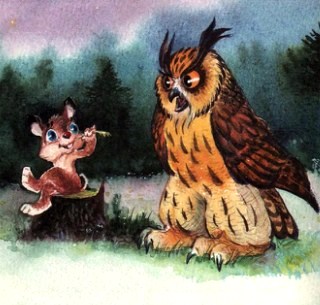 — Сидишь? — спросил Филин.— Сижу!— сказал Заяц.— Не боишься сидеть?— Боялся бы — не сидел.— А что такой важный стал? Или охрабрел к ночи-то?— Я у Черного Омута был серого Волка не побоялся, мимо Лисы прошел — не заметил, а про тебя, старая птица, и думать не хочу.— Ты уходи из нашего леса, Заяц,— подумав, сказал Филин. — Глядя на тебя, все зайцы такими станут.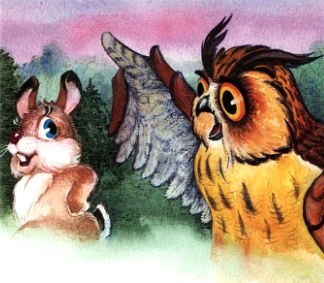 — Не станут,— сказал Заяц,— все-то…Пришла осень. Листья сыплются…Сидит Заяц под кустом, дрожит, сам думает:«Волка серого не боюсь. Лисы красной — ни капельки. Филина мохноногого — и подавно, а вот когда листья шуршат и осыпаются — страшно мне…»Пришел к Черном Омуту, спросил:— Почему, когда листья сыплются, страшно мне?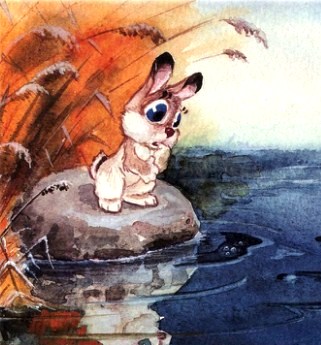 — Это не листья сыплются — это время шуршит,— сказал Черный Омут,— а мы — слушаем. Всем страшно.Тут снег выпал. Заяц по снегу бегает, никого не боится.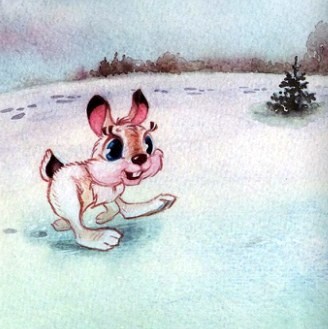 Иллюстрации: Л.Каюков.